¡Un saludo para todas!Física 10 agosto- sesión virtual -Termodinámica- formas de calor.12 agosto - sesión virtual -Termodinámica- formas de calor.  Matemáticas 13 agosto - sesión virtual – límites.14 agosto - sesión virtual – límites.Recuerden que en las clases se asignan los ejercicios y actividades para entregar.  COLEGIO EMILIA RIQUELME   Actividades virtuales COLEGIO EMILIA RIQUELME   Actividades virtuales COLEGIO EMILIA RIQUELME   Actividades virtuales COLEGIO EMILIA RIQUELME   Actividades virtuales 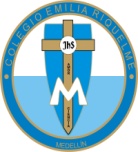 Fecha:10 de agosto Asignatura:   Matemáticas y físicaGrado:11°Docente: Daniel Castaño AgudeloDocente: Daniel Castaño Agudelo